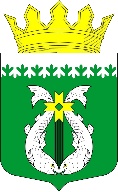 РЕСПУБЛИКА КАРЕЛИЯKARJALAN TAZAVALDUАДМИНИСТРАЦИЯСУОЯРВСКОГО МУНИЦИПАЛЬНОГО ОКРУГАSUOJÄRVEN PIIRIKUNNAN HALLINDOПОСТАНОВЛЕНИЕ16.05.2023                                                                                                 № 524 О признании утратившими силу постановлении администрации Суоярвского муниципального округаВ целях поддержания в актуальном состоянии нормативно правовой базы Суоярвского муниципального округа:1. Признать утратившим силу:- постановление администрации муниципального образования «Суоярвский район» от 24.12.2010 №725 «О порядке поступления отдельных обращений граждан, замещавших должности муниципальной службы в администрации муниципального образования «Суоярвский район»;- постановление администрации муниципального образования «Суоярвский район» от 25.08.2014 №602 «О внесении изменений в постановление администрации муниципального образования «Суоярвский район» от 24.12.2010 №725;- постановление администрации муниципального образования «Суоярвский район» 13.09.2017 №433 «О внесении изменений в постановление администрации муниципального образования «Суоярвский район» от 24.12.2010 №725;- постановление администрации муниципального образования «Суоярвский район» от 10.02.2020 №95 «О внесении изменений в постановление администрации муниципального образования «Суоярвский район» от 24.12.2010 №725»;- постановление администрации муниципального образования «Суоярвский район» от 30.12.2021 №1048 «О внесении изменений в постановление администрации муниципального образования «Суоярвский район» от 24.12.2010 №725». 4. Разместить настоящее постановление на официальном сайте Суоярвского муниципального округа в сети «Интернет».Глава Суоярвскогомуниципального округа                                                                        Р.В. ПетровРазослать: Дело, управление делами, юр. отдел